CD/Album Art 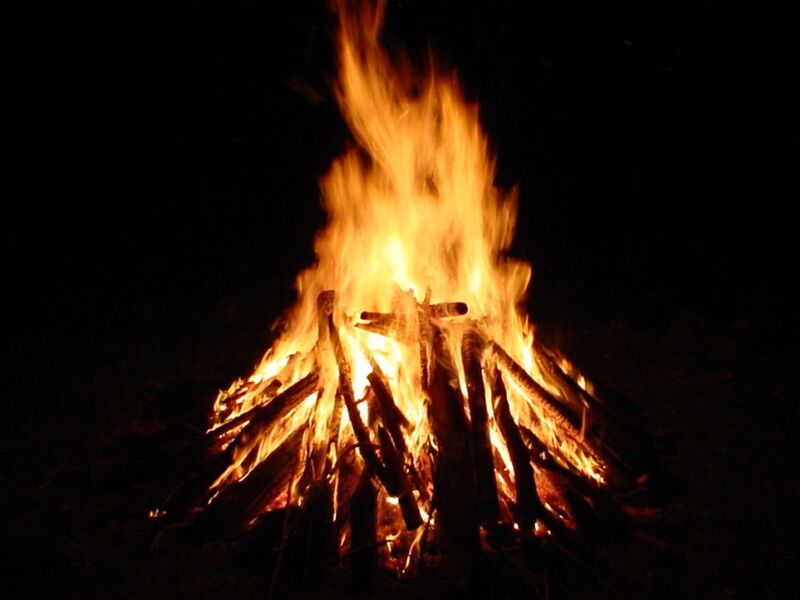 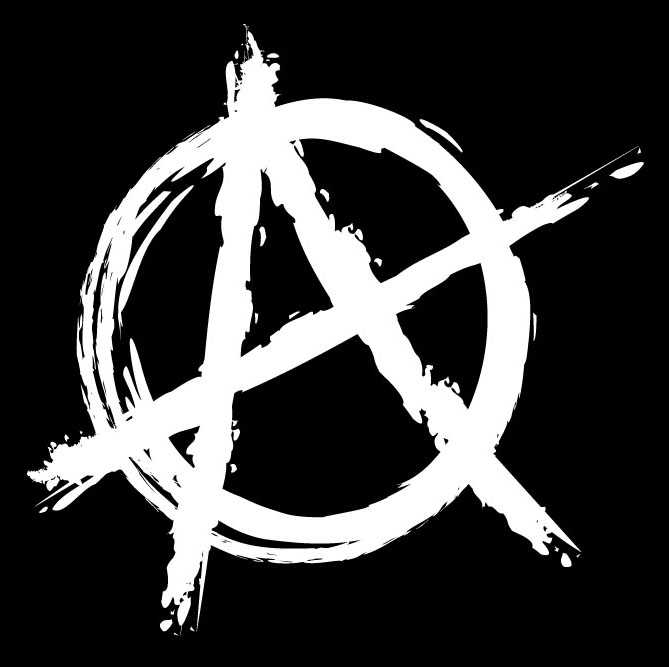 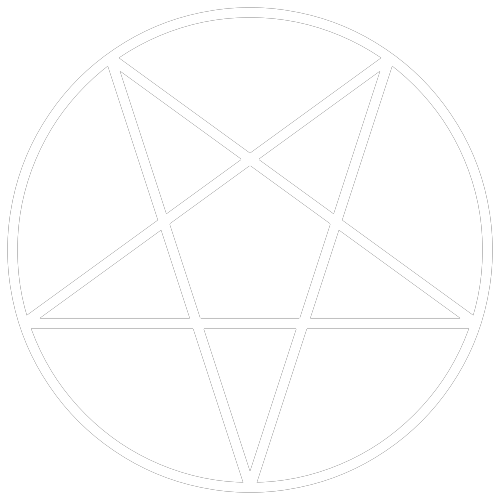 Make your own album ARTTrack ListingYour Title hereYour Songs here Song - MusicianSong - MusicianSong - MusicianSong - MusicianSong - Musician Song - MusicianSong - MusicianSong - MusicianSong - MusicianDELETE THIS Institutionalized -  Suicidal TendenciesDELETE THIS Institutionalized -  Suicidal TendenciesSong LyricsWhy I picked this song and what theme it connects to in Crabbe.So you're gonna be institutionalized.You'll come out brainwashed with bloodshot eyes.You won't have anything to say.They'll brainwash you until you see their way.I'm not crazy - IN AN INSTITUTION!!!You're the one that's crazy - IN AN INSTITUTION!!!You're driving me crazy - IN AN INSTITUTION!!!They stuck me in an institution,Said it was the only solutionTo give me the needed professional help to protect me from the enemy, myself.…They give you a white shirt with long sleeves!Tied around your back, you're treated like thieves!Drug you up because they're lazy!It's too much work to help a crazy!I'm not crazy - IN AN INSTITUTION!!!You're the one who's crazy - IN AN INSTITUTION!!!You're driving me crazy - IN AN INSTITUTION!!!They stuck me in an institution,Said it was the only solutionTo give me the needed professional help, to protect me from the enemy, myself.….They say they're gonna fix my brain.Alleviate my suffering and my pain.But by the time they fix my head,Mentally I'll be dead.I'm not crazy - IN AN INSTITUTION!!!You're the one who's crazy - IN AN INSTITUTION!!!You're driving me crazy - IN AN INSTITUTION!!!They stuck me in an institution,Said it was the only solutionTo give me the needed professional help, to protect me from the enemy, myself.Doesn't matter, I'll probably get hit by a car anyways.Crabbe has a lot of problems including having some psychological issues. The song institutionalized is about a teenager that ends up in a mental institution just like Crabbe. Crabbe tries to convince the people in the institution that he isn’t crazy—however they do not believe him—just like the character in the book.Crabbe works hard to not give away his inner feelings to Dr. Browne. He doesn’t want to look into his own problems or issues. He blames the people around him.